25 декабряДень принятия Федеральных конституционных законов 
о Государственных символах Российской ФедерацииИнформационная справка.25 декабря 2000 года президент РФ Владимир Путин подписал федеральные конституционные законы о государственной символике России 
– «О Государственном гербе Российской Федерации», «О Государственном флаге Российской Федерации» и «О Государственном гимне Российской Федерации».Все государственные символы – гербы, флаги и гимны – исполняют одну 
и ту же функцию: они обозначают государство, которому принадлежат. 
В принципе, герб, флаг и гимн играют ту же роль, что и название страны – их задача сообщать, какая именно страна ими владеет. Можно сказать, что название страны, ее государственные герб, флаг и гимн есть одно и то же.Из значения государственных символов, как способов обозначения стран, 
и происходит то уважение, которое испытывают люди к своим гербам, флагам 
и гимнам. Воздавать почести государственным символам – значит воздавать почести владеющей ими стране.ГОСУДАРСТВЕННЫЙ ФЛАГГосударственный флаг Российской Федерации представляет собой прямоугольное полотнище из трёх равновеликих горизонтальных полос: верхней — белого, средней — синего и нижней — красного цвета.Российский флаг родился вместе с первыми российскими военными кораблями и до XIX века оставался принадлежностью главным образом флотской культуры. На бортах ботика Петра I были нанесены белые, синие и красные полосы. А в 1693 году отряд малых судов Петра совершил поход на Соловецкие острова уже под флагом из равных горизонтальных белой, синей и красной полос.Начало применения российского бело-сине-красного флага на суше связано 
с географическими открытиями русских мореплавателей.До XIX века русские моряки водружали на берегу присоединенной земли памятный крест. Но в 1806 году появилась новая традиция. Русская экспедиция обследовала побережье Южного Сахалина и подняла на берегу два флага. Андреевский флаг отмечал заслугу военного флота, государственный бело-сине-красный флаг — новое владение России.Распространение государственного бело-сине-красного флага было заторможено в 1858 году, когда Гербовое отделение Департамента герольдии Правительствующего Сената выступило с инициативой изменения российского государственного флага.В течение почти полутора столетий флаг нашей страны многократно изменялся. В ноябре 1990 года правительственная комиссия по разработке новой государственной символики решила проблему флага быстро и почти 
без разногласий: Россия имела бело-сине-красный флаг с более чем 300-летней историей, и этот флаг должен был вернуться.25 декабря 2000 года, накануне нового века и нового тысячелетия, принят Федеральный конституционный закон «О Государственном флаге Российской Федерации». Он определяет правовое положение и правила использования флага России.В России День Государственного флага отмечается 22 августа.ГОСУДАРСТВЕННЫЙ ГЕРБСогласно Федеральному конституционному закону «О Государственном гербе Российской Федерации», герб России представляет собой:«...четырёхугольный, с закруглёнными нижними углами, заострённый 
в оконечности красный геральдический щит с золотым двуглавым орлом, поднявшим вверх распущенные крылья. Орел увенчан двумя малыми коронами и — над ними — одной большой короной, соединенными лентой. В правой лапе орла — скипетр, в левой — держава. На груди орла, в красном щите, — серебряный всадник в синем плаще на серебряном коне, поражающий серебряным копьём черного опрокинутого навзничь и попранного конём змея».Государственный герб Российской Федерации – изобразительный опознавательный знак нашей страны – ведет историю с 1497 года и служит России уже более 500 лет.В России День Государственного герба отмечается 30 ноября.ГОСУДАРСТВЕННЫЙ ГИМНГимн – слово древнегреческое, происходящее от глагола «гимено» (петь, прославлять). Но прославлять не в смысле «хвалить», а делать общеизвестным, сохранять память.История российских гимнов неразрывно связана с развитием страны. 
На протяжении всего существования Российского государства было более десятка гимнов и каждый стал символом того или иного времени.После распада СССР, в 1991 году, гимном России стала «Патриотическая песня» Михаила Глинки, но не хватало отправной точки для этой музыки – не было текста. Через десять лет, после жарких дискуссий было решено вернуться к музыке советского гимна, создав лишь новый текст. И 7 марта 2001 года в качестве официального гимна Российской Федерации был принят текст С. В. Михалкова.Письмом Министерства просвещения РФ от 15 апреля 2022 г. № СК-295/06 “Об использовании государственных символов Российской Федерации” были разработаны и направлены в практику работы государственных и муниципальных общеобразовательных организаций, учреждений среднего профессионального образования, Минпросвещения России с учетом рекомендаций Геральдического Совета при Президенте Российской Федерации методические рекомендации 
по использованию и включению в содержание процесса обучения и воспитания государственных символов Российской Федерации.Традиционные ценности, на развитие которых направлено содержание федеральной концепции: историческая память и преемственность поколений, патриотизм, любовь к РодинеЦелевые ориентиры: Гражданско-патриотическое воспитание: обучающийся- понимает значение гражданских символов (государственная символика России, своего региона);- проявляет уважение и деятельностное ценностное отношение к символам России;- проявляет интерес к познанию истории и культуры России, своего края, своего народа и других народов России. Срок реализации: до 26 декабря 2022 годаОбщие хештеги мероприятия: #навигаторыдетства #Росдетцентр #РДШ #РДДМ  Механика проведения.Цели и задачи мероприятий должны быть основаны на:— популяризации государственной символики; — привитии ценностного отношения, уважения к государственной символике 
и правилам обращения и использования флага, гимна и герба России.Форматы и мероприятия могут как бы подытоживать те знания 
о государственных символах, которые обучающиеся получали с начала учебного года. Советнику директора по воспитанию предлагается организовать и провести один из перечисленных форматов: 1. Мероприятие, разработанное активом обучающихся и педагогическим коллективом образовательной организации2. Интеллектуальный марафон «Государственные символы России».Советникам директора по воспитанию и взаимодействию с детскими общественными объединениями предлагается совместно с активистами школы организовать интеллектуальный марафон. Вопросы марафона основываются на информации, заложенной в материалах внеурочных занятий «Разговоры о важном». Цель: на основе имеющихся знаний расширить представления обучающихся об истории официальных символов страны (герб, гимн, флаг), отражающих её суверенитет, единство прошлого и настоящего российской государственности, историческую самобытность нации, объединяющего начала государства для всех граждан.Оборудование: звуковой проигрыватель, мультимедийный проектор для воспроизведения презентации, 10 красных звезд из плотной бумаги, канцелярские принадлежности, бумага для записей.Механика марафона в Приложении 1. 3. Интеллектуально-развлекательный QR- квест. Советникам директора по воспитанию и взаимодействию с детскими общественными объединениями предлагается совместно с активистами школы организовать интеллектуальный квест используя инструмент QR-код.Квест проводится на протяжении трех дней. Задача участников - находить QR-коды, которые размещены в общедоступном пространстве школы. Сканируя коды, дети получают вопрос, вписывают верные ответы в бланки и опускают бланки в ящик для ответов.Механика проведения в Приложении 2. Приложение 1.Интеллектуальный марафон «Государственные символы России».Подготовительный этап: отбор участников в команду. Подготовка ведущего и помощников ведущего, подготовка места проведения.Основной этап: марафон состоит из 3 раундов: 2 раунда по 10 вопросов и третий раунд – конкурс капитана. Состав команды: 10 человек, обучающиеся со 2 по 11 классы, по одному представителю от класса. Играет команда школы из 10 человек, которые рассаживаются в круг. Приглашенные зрители находятся на расстоянии. В команде определяется капитан, который определяет, кто будет отвечать на вопрос. Ведущий зачитывает вопросы. После ответа участника, полный ответ зачитывается ведущим и оглашается, засчитывается ли ответ участника. Вопросы первого раунда не сопровождаются временем на подготовку ответа. Участник, готовый ответить, поднимает звезду. Капитан команды определяет, кто из вызвавшихся будет отвечать. На подготовку ответов на вопросы второго раунда дается 1 минута обсуждения (музыкальное сопровождение обсуждения). Капитан команды определяет, кто будет отвечать. На ответы на вопросы третьего раунда, конкурса капитана, дается 1 минута 49 секунд. (музыкальное сопровождение подготовки ответа) Капитану не помогает команда. Засчитывается максимально приближенный ответ.Ссылка на презентацию.Ссылка на дополнительные материалы. Вступление: ведущий приветствует участников и зрителей. Необходимо проговорить следующее:дата 25 декабря День принятия Федеральных конституционных законов о Государственных символах Российской Федерации;в России отмечались даты 22 августа – День Государственного флага, 30 ноября – День Государственного герба;в этом учебном году введена новая традиция поднятия флага в образовательных организациях;28 ноября по всей стране прошли «Разговоры о важном» о символах России;Марафон «Государственные символы России», приурочен ко Дню принятия Федеральных конституционных законов о Государственных символах Российской Федерации. Вопросы:1 раунд «Разминочный»Вопрос № 1. Что является основой герба? Ответ: основой герба является щит.Вопрос № 2. В геральдике используется семь цветов: два металла и пять эмалей. Какого цвета не бывает в гербе по классическим правилам геральдики? Красного, Розовый, Жёлтого, Белого?Ответ: розового. В гербах существует всего 7 цветов:Красный цвет (червлень) – символ храбрости, мужества, любви.Бордовый цвет (пурпур) – символ достоинства, силы и могущества.Жёлтый цвет (золото) – символ богатства, справедливости ивеликодушия.Зелёный цвет (зелень) – символ надежды, радости и изобилия.Синий (в некоторых версиях голубой) цвет (лазурь) – символ верности и красоты.Чёрный цвет (чернь) – символ печали, благоразумия и смирения.Белый цвет (серебро) – символ чистоты и невинности.
Вопрос № 3. Что держит птица на гербе России в правой лапе?ДержавуМечСкипетр Ответ: скипетр, зачитывающиеся варианты - укороченный жезл, являющийся символом независимости.Вопрос № 4. Каких видов фигур не бывает по классическим правилам геральдики? Космические, исторические, естественные, искусственные, фантастические? Ответ: космических и исторических, фигуры на гербах бывают трех видов:Естественные – изображения предметов, созданных самой природой(лев, орел, лилия, медведь, конь и т. д.)Искусственные – это изображение предметов, которые созданы рукамичеловека (меч, подкова, копье и т. д.)Фантастические – изображения фантастических существ и животных(дракон).Вопрос № 5. Как иначе называют три цвета? Ответ: триколорВопрос № 6. В настоящее время не существует официального толкования цветов государственного флага Российской Федерации. Что, согласно цветовым геральдическим обозначениям, означают цвета российского флага? Ответ: Красный цвет (червлень) – символ храбрости, мужества, любви.Голубой цвет (лазурь) – символ верности и красоты, цвет неба.Белый цвет (серебро) – символ чистоты и невинности.
 Вопрос № 7. Что держит в лапах орел на гербе нашей страны? Ответ: В лапах у орла символы власти – скипетр и держава.Вопрос № 8. Назовите здания, которые украшены гербом или флагом Российской Федерации в вашем городе?Вопрос № 9 Допускается ли воспроизведение Государственного герба Российской Федерации без геральдического щита (в виде главной фигуры - двуглавого орла со всеми атрибутами).Ответ: допускается.Вопрос № 10Кто является авторами музыки и слов Государственного гимна России?Ответ: Музыка Александра Александрова, слова Сергея Михалкова.2 раунд «Исторический»Вопрос № 1. Назовите название корабля, на котором в 1668 году был поднят бело-сине-красный флаг. Ответ: «Орёл». Историческим государственным флагом России считается бело-сине-красное полотнище, которое было поднято на первом русском корабле «Орёл» во время царствования Алексея Михайловича в 1668 году.Вопрос № 2. В 1693 году триколор стал личным штандартом царя Петра I. Он издал указ 20 января 1705 года, согласно которому «на торговых всяких судах» должны были поднимать бело-сине-красный флаг. Триколор также некоторое время использовали на военных кораблях. В каком году и при каком правителе в военном флоте стали использовать другой флаг? Что это за флаг Ответ: При Петре I, в 1712 году на военном флоте был утверждён новый Андреевский флаг (белое полотнище с двумя диагональными полосами синего цвета, образующими наклонный крест).Вопрос № 3 Особый вид стяга, на полотнище которого происходит «встреча» флага и герба, представляющий собой персональное знамя знатного человека, где обязательно изображается символ государства – герб. Ответ: Штандарт, штандарт Президента.Вопрос № 4. Какой документ устанавливает описание и порядок использования Герба?Закон «О Государственном гербе Российской Федерации»Конституция Российской ФедерацииОтвет: Закон «О Государственном гербе Российской Федерации»Вопрос № 5 Этот царь вошёл в отечественную историю как выдающийся строитель российской государственности. Он первый стал именоваться «Государем всея Руси» (1462), а страна была провозглашена наследницей Византийской империи.Царь был женат на Софье Палеолог – племяннице последнего византийского императора. На семейном гербе Палеологов размещался двуглавый орёл. Ещё одним символом Византии был всадник, поражающий копьём дракона. Эти два символа и разместились на разных сторонах царской печати. О каком царе идет речь? Ответ: Великий князь Московский Иван III (годы правления 1462–1505).Вопрос № 6. Выполните задание с карточками. Протокольное старшинство: как должен располагаться Государственный флаг Российской Федерации, согласно Закону о Государственном флаге, при его помещении совместно с другими флагами? (с точки зрения стоящего лицом к флагам)Ответ:при наличии двух флагов – слевапри нечетном числе флагов – в центрепри четном числе флагов – левее центра Вопрос № 7 Выполните задание с карточками. Отметьте допустимые варианты установки флага: См. карточкиКакое расположение не допускается? Ответ: По положениям, указанным в Федеральном конституционном законе Российской Федерации «О Государственном флаге Российской Федерации» от 25 декабря 2000 г. №1–ФКЗ устанавливаются случаи обязательного, допустимого и недопустимого использования Государственного флага.1) на флагштоке либо мачте (флаг должен быть поднят максимально высоко), которые могут быть размещены на земле, на крыше или на стене здания;2) на древке (длина древка не должна быть меньше, чем ширина полотнища, умноженная на 2);3) без древка – в виде одного полотнища, растянутого на стене или подвешенного к потолку помещения (флаг может быть расположен горизонтально либо вертикально – при этом белая полоса полотнища должна находиться слева с точки зрения стоящего лицом к флагу).Вопрос № 8 С каких слов начинается пятое четверостишие стихов С. Михалкова, которые стали текстом Государственного гимна. Важно! Ответ в знак уважительного отношения к Гимну нельзя прокричать или пропеть. Необходимо произнести слова четверостишия.Ответ: Широкий простор для мечты и для жизниГрядущие нам открывают года.Вопрос № 9 Что означает три короны над головами орла, перевязанные лентой?Ответ: Над головами орла изображены три исторические короны Петра Великого, символизирующие в новых условиях суверенитет как всей Российской Федерации, так и ее частей, субъектов Федерации.Вопрос № 10 Российский император Пётр Первый изменил герб, добавив к нему ленту, такую же, как и на утверждённом им в 1698 году ордене Святого Андрея Первозванного, которого принято считать в христианской традиции святым и духовным покровителем нашей страны. Какого цвета была эта лента на гербе?Ответ: голубая лента.3 раунд «Конкурс капитана» 1. Воспроизведите геральдическое описание российского гербаОтвет: Государственный герб Российской Федерации представляет собой четырехугольный, с закругленными нижними углами, заостренный в оконечности красный геральдический щит с золотым двуглавым орлом, поднявшим вверх распущенные крылья. Орел увенчан двумя малыми коронами и - над ними - одной большой короной, соединенными лентой. В правой лапе орла - скипетр, в левой - держава. На груди орла, в красном щите, - серебряный всадник в синем плаще на серебряном коне, поражающий серебряным копьем черного опрокинутого навзничь и попранного конем дракона.2. Воспроизведите официальное описание Государственного флага РоссииОтвет: Государственный флаг Российской Федерации представляет собой прямоугольное полотнище из трёх равновеликих горизонтальных полос: верхней — белого, средней — синего и нижней — красного цвета. Отношение длины флага к его ширине 2:3. 3. Опишите изображение герба вашего региона (области, края, республики) или города (округа, ЗАТО, городского или сельского поселения)?Примерный ответ: даётся описание соответствующего изображениясимвола.Заключительный этап: подведение итогов, определение и награждение наиболее активных участников команды.Заключительное слово ведущего: Герб – это особая эмблема и главный символ России, который объединяет её народ и символически выражает историческую и культурную преемственность поколений. Государственный герб – это один из тех сложившихся веками зримых символов, который объединяет всех граждан страны с государственной властью.Государственный флаг страны много раз менялся. Накануне нового века и нового тысячелетия, было принято решение: Россия имела бело-сине-красный флаг с более чем 300-летней историей, и этот флаг должен был вернуться. В ноябре 1990 он вернулся. А в декабре 2000 вступил в силу Федеральный конституционный закон «О Государственном флаге Российской Федерации». История гимна тоже не простая, начиная с Преображенского марша времен Петра Великого, который не был официальным гимном, но исполнялся на торжествах, «Боже, Царя храни», «Марсельеза», «Интернационал», «Патриотическая песня» - история запечатлела разные гимны страны в разных эпохах. В 1993 году статус государственного гимна был подтвержден указом президента РФ. Принятый гимн исполнялся без слов. И вот, после нескольких лет воспроизведения гимна без слов, в 2000 году вопрос о законодательном закреплении государственной символики был решен. Законы определяют правила использования символики, чтобы не допустить небрежного отношения, попрания символов страны. Приложение 2.Интеллектуально-развлекательный QR- квест.Ход мероприятия:Предлагается создать урну (для бланков с ответами) и разместить его в общедоступном месте. Рядом с урной разместить доску для правильных ответов и бланки для всех желающих участников.Разместить QR-коды в общедоступном пространстве (1 день – 3 вопроса)Обучающиеся, отвечая на вопросы, заполняют бланки (рекомендуется указать временные рамки окончания) и опускают их в урну для правильных ответовПо истечении дня и отведенного времени, бланки вынимаются из урны. На доску объявлений вывешиваются правильные ответы на предшествующие вопросы, с которыми желающие могут ознакомиться.Бланки проверяются и ведется рейтинговая система в закрытой форме. Рейтинговая система может быть представлена в крайний день квеста, в момент награждения.По окончании квеста, рекомендуется провести награждение участников, выделив отличившихся и поощрив всех участников.Сопутствующие материалы:Вопрос 1. ссылка QR-код. Вопрос 2. ссылка QR-код. Вопрос 3. ссылка QR-код. Вопрос 4. ссылка QR-код. Вопрос 5. ссылка QR-код. Вопрос 6. ссылка QR-код. Вопрос 7. ссылка QR-код. Вопрос 8. ссылка QR-код. Вопрос 9. ссылка QR-код. Бланк ответов ссылка.Ссылки на видео вопросы для ознакомления (при сканировании, Qr-когда, будут открываться данные вопросы). Видеовопрос 1. Ссылка.Видеовопрос 2. Ссылка.Видеовопрос 3. Ссылка.Видеовопрос 4. Ссылка.Видеовопрос 5. Ссылка.Видеовопрос 6. Ссылка.Видеовопрос 7. Ссылка.Видеовопрос 8. Ссылка.Видеовопрос 9. Ссылка.Приложение № 4Информация для педагогаСогласно закону «О Государственном гербе Российской Федерации», герб РФ представляет собой четырехугольный, с закругленными нижними углами, заостренный в оконечности красный геральдический щит с золотым двуглавым орлом, поднявшим вверх распущенные крылья. Орел увенчан двумя малыми коронами и над ними – одной большой короной, соединенными лентой. В правой лапе орла – скипетр, в левой – держава. На груди орла, в красном щите, – серебряный всадник в синем плаще на серебряном коне, поражающий серебряным копьем черного опрокинутого навзничь и попранного конем дракона.Воспроизведение Государственного герба РФ допускается без геральдического щита (в виде главной фигуры – двуглавого орла с со скипетром и державой), а также в одноцветном варианте.Согласно закону «О Государственном флаге Российской Федерации», флаг России представляет собой прямоугольное полотнище из трех равновеликих горизонтальных полос: верхней – белого, средней – синего и нижней – красного цвета. Отношение длины флага к его ширине 2:3.Российский флаг появился вместе с первыми российскими военными кораблями и до XIX века оставался принадлежностью главным образом флотской культуры. Начало применения российского бело-сине-красного флага на суше связано с географическими открытиями русских мореплавателей.Распространение государственного бело-сине-красного флага было заторможено в 1858 году, когда Гербовое отделение Департамента герольдии Правительствующего Сената выступило с инициативой изменения российского государственного флага.В течение почти полутора столетий флаг многократно изменялся. В ноябре 1990 года правительственная комиссия по разработке новой государственной символики решила вернуть бело-сине-красный флаг с более чем 300-летней историей.Государственный флаг РФ постоянно поднят на зданиях: администрации президента России, Совета Федерации РФ, Государственной Думы РФ, правительства России, Конституционного Суда и Верховного Суда РФ, Генеральной прокуратуры РФ, Следственного комитета РФ, Судебного департамента при Верховном Суде РФ, Центрального банка РФ, Счетной палаты РФ, Центральной избирательной комиссии РФ, а также резиденции Уполномоченного по правам человека в РФ.Государственный флаг России поднят постоянно на зданиях федеральных органов исполнительной власти, на резиденциях полномочных представителей президента РФ в федеральных округах, а также на зданиях органов государственной власти субъектов РФ и органов местного самоуправления.Над резиденцией президента РФ в Москве поднимается дубликат штандарта (флага) президента России.Государственный флаг вывешивается на зданиях (либо поднимается на мачтах, флагштоках) общественных объединений, предприятий, учреждений и организаций, а также на жилых домах в дни государственных праздников Российской Федерации.Флаг Российской Федерации может быть поднят во время торжественных мероприятий, проводимых предприятиями, учреждениями и организациями, а также во время семейных торжеств. Не запрещается вывешивать флаг России у себя на балконе или на даче.Изображение Государственного флага РФ может быть использовано в качестве элемента или геральдической основы государственных наград России, эмблем и флагов федеральных органов исполнительной власти.Российский флаг не может быть использован как элемент или фон логотипов коммерческих организаций.Допускается использование Государственного флага Российской Федерации, в том числе его изображения, гражданами, общественными объединениями, предприятиями, учреждениями и организациями в иных случаях, если такое использование не является надругательством над Государственным флагом Российской Федерации.Согласно закону "О Государственном гимне Российской Федерации", гимн России представляет собой музыкально-поэтическое произведение, исполняемое в оркестровом, хоровом, оркестрово-хоровом либо ином вокальном и инструментальном варианте. При этом могут использоваться средства звуко- и видеозаписи, а также средства теле- и радиотрансляции.Государственный гимн Российской Федерации должен исполняться в точном соответствии с утвержденными музыкальной редакцией и текстом.В СССР гимн на музыку Александра Александрова и слова Сергея Михалкова и Габриэля Эль-Регистана был официально введен в 1944 году. В 1977 году с принятием новой конституции Сергею Михалкову было поручено сделать новую редакцию текста, без упоминания Сталина. После распада СССР в 1991 году гимном РФ стала мелодия Михаила Глинки без слов.В начале декабря 2000 года в качестве мелодии гимна президентом РФ Владимиром Путиным была предложена музыка композитора Александра Александрова.Указом президента РФ от 30 декабря 2000 года утвержден текст гимна, написанный Сергеем Михалковым.Музыкальная редакция Государственного гимна Российской Федерации была сделана художественным руководителем и главным дирижером Президентского оркестра Российской Федерации, народным артистом РФ композитором Павлом Овсянниковым.Первое официальное исполнение Государственного гимна Российской Федерации состоялось 30 декабря 2000 года на Государственном приеме в Большом Кремлевском дворце.Государственный гимн Российской Федерации исполняется при вступлении в должность президента Российской Федерации – после принесения им присяги; при вступлении в должность руководителей органов государственной власти субъектов РФ, руководителей органов местного самоуправления; при открытии и закрытии заседаний Совета Федерации Федерального Собрания РФ и сессий Государственной Думы Федерального Собрания РФ; во время официальной церемонии подъема Государственного флага Российской Федерации и других официальных церемоний; во время церемоний встреч и проводов посещающих Российскую Федерацию с официальными визитами глав иностранных государств, глав правительств иностранных государств, официальных представителей иностранных государств, а также глав межгосударственных и межправительственных организаций – в соответствии с дипломатическим протоколом; во время проведения воинских ритуалов.Государственный гимн РФ исполняется при открытии памятников и памятных знаков, при открытии и закрытии торжественных собраний, посвященных государственным и муниципальным праздникам; в общеобразовательных организациях и профессиональных образовательных организациях в день начала нового учебного года, а также во время проводимых торжественных мероприятий, посвященных государственным и муниципальным праздникам. Государственный гимн исполняется при проведении официальных церемоний во время спортивных соревнований.Государственный гимн Российской Федерации транслируется государственными телевизионными и радиовещательными компаниями: ежедневно – перед началом и по окончании вещания, а при круглосуточном вещании – в 6 часов и в 24 часа по местному времени. Государственный гимн исполняется в новогоднюю ночь – после трансляции боя часов на Спасской башне Московского Кремля в 24 часа по местному времени.При официальном исполнении Государственного гимна Российской Федерации присутствующие выслушивают его стоя, мужчины – без головных уборов.Материал подготовлен на основе информации РИА Новости и открытых источниковГимн Российской ФедерацииРоссия - священная наша держава,Россия - любимая наша страна.Могучая воля, великая слава -Твое достоянье на все времена!Славься, Отечество наше свободное,Братских народов союз вековой,Предками данная мудрость народная!Славься, страна! Мы гордимся тобой!От южных морей до полярного краяРаскинулись наши леса и поля.Одна ты на свете! Одна ты такая -Хранимая Богом родная земля!Славься, Отечество наше свободное,Братских народов союз вековой,Предками данная мудрость народная!Славься, страна! Мы гордимся тобой!Широкий простор для мечты и для жизниГрядущие нам открывают года.Нам силу дает наша верность Отчизне.Так было, так есть и так будет всегда!Славься, Отечество наше свободное,Братских народов союз вековой,Предками данная мудрость народная!Славься, страна! Мы гордимся тобой!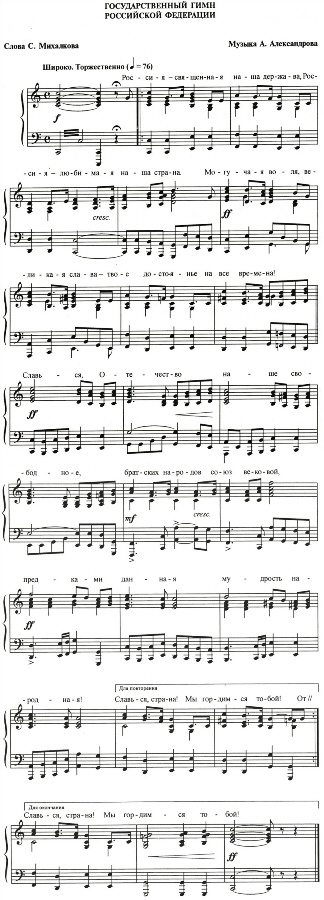 Требования к видеоматериалу.технические требования к видео совместной деятельности: горизонтальное;full hd; разрешение мин 1280 на 720.технические требования к видео интервью:горизонтальное;статичное full hd;разрешение мин 1280 на 720;средний план;качественный звук (запись на микрофон).Требования к фотографиям.камера фотоаппарата или хорошо снимающего телефона;человек, предмет не должны быть обрезанными;не смазанное фото;на фото обязательно присутствует советник/дети;присылайте 4-5 качественных снимков с мероприятия (3 горизонтальных,
2 вертикальных): 2 фотографии крупного плана, пару общих, фото в действии.на одном фото 3-5 детей;Отвлеките детей, камеры как будто нет, обстановка естественная, не наигранная.
Лучшие материалы необходимо загрузить 25 декабря 2022 года до 15:00 в облачное хранилище вашей школы, остальные материалы загружаются 26 декабря 2022 года до 14:00, также просим сформировать посты в социальных сетях по итогам мероприятия до 25 декабря 2022 года. С использованием официальных хештегов:#Образованиеврн #навигаторыврн#НавигаторыДетства #РДДМ #Росдетцентр #РДШ #символыРоссииАналитика по мероприятию собирается согласно данным:Дата ШколаФормат мероприятияКоличество учащихся Количество детей участниковКоличество детей организаторовКоличество родителей участниковКоличество родителей организаторовСсылка на публикации в социальных сетях